Quiz:There are three rounds and a bonus round. See how many questions you can get right! The answers are on Weebly but only check them after you have done the quiz!Round 1 - General knowledge:Who is the President of Ireland?In Harry Potter, what number platform does Harry travel to Hogwarts from?How many planets are in the solar system?How many days are in a year (not a leap year)?Who is the President of the United States of America?You have two of these inside your body. They take in oxygen and get rid of carbon dioxide. What are they called?In which year did the Titanic sink?What food makes up nearly all of a Giant Panda’s diet?What is the name of Shrek’s wife?In what year did Citywest Educate Together NS open?Round 2 - Geography:How many counties are there on the island of Ireland (The Republic of Ireland and Northern Ireland)?Name a country in South America.What is the longest river in Ireland?What is the capital city of Italy?What is the second largest city in the Republic of Ireland?What city, beginning with the letter S, is the largest city in Australia?Leinster, Ulster and Connacht are three provinces of Ireland. What is the fourth?On what continent is China located?What river runs through Dublin city centre?What are the indigeneous people of Australia called?Round 3 - Photo round:What city is this?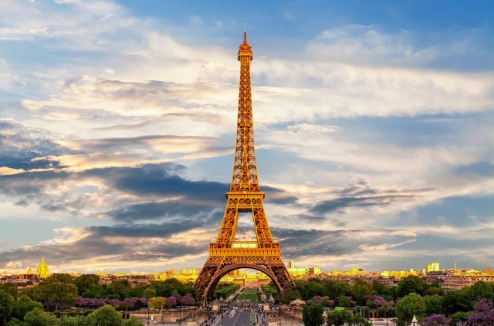 What country has this flag?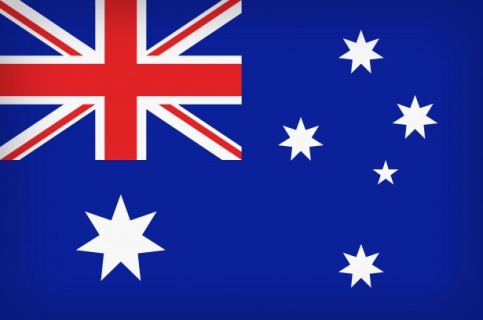 Who is this person?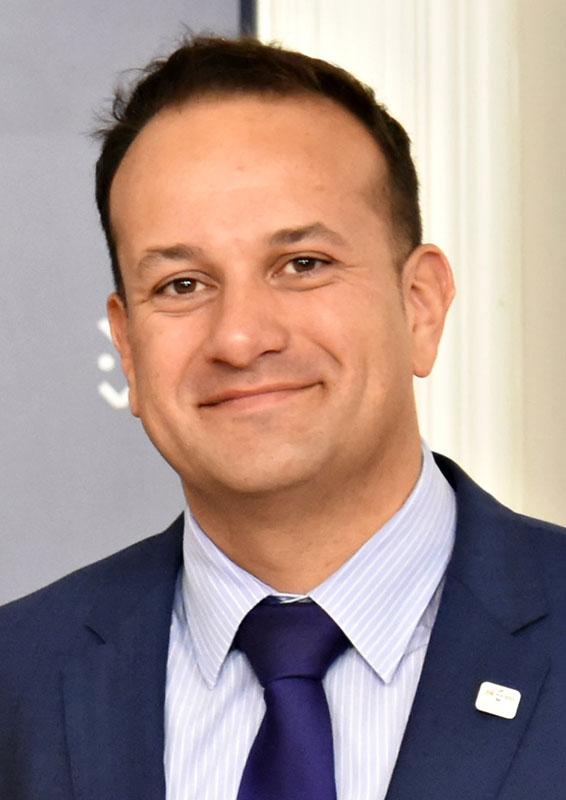 What city is this?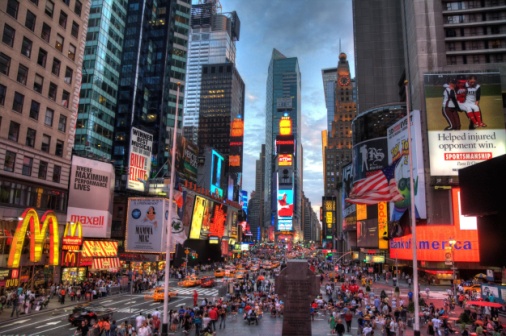 What country has this flag?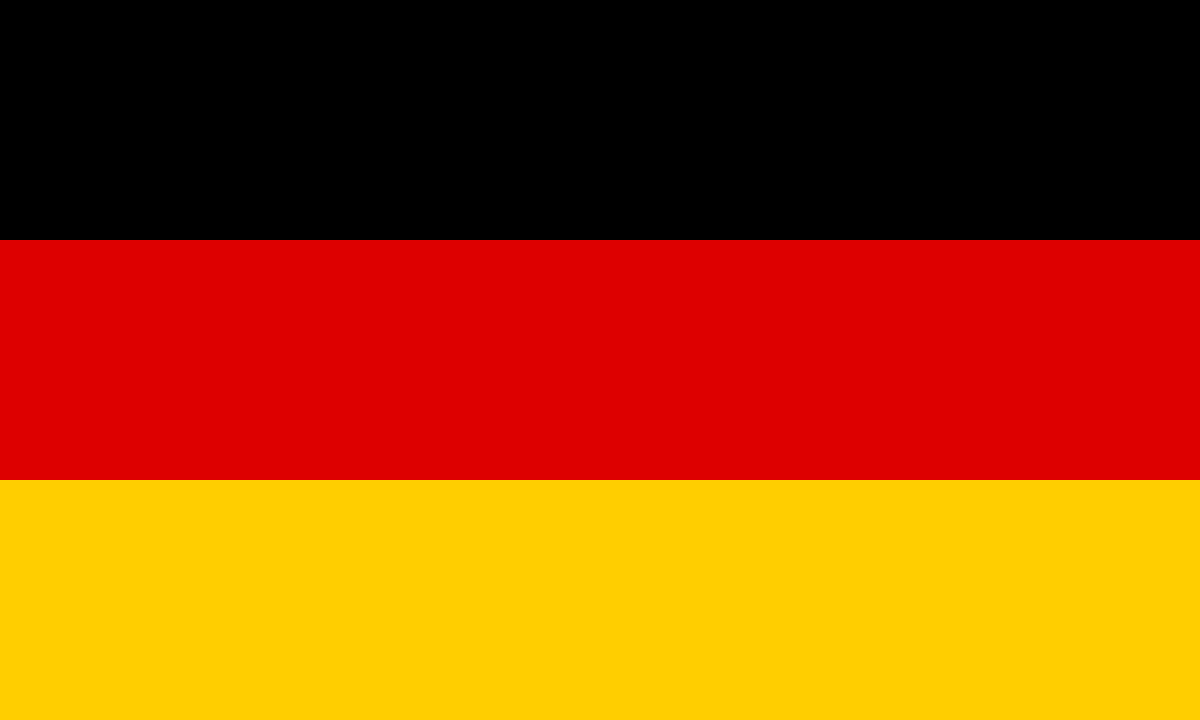 Who is this person?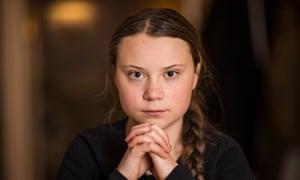 What country is this?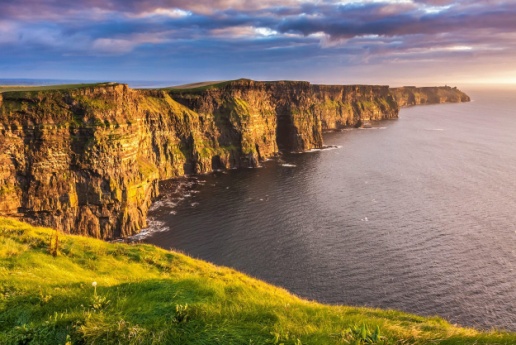 What country has this flag?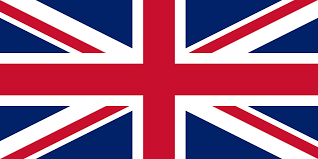 Who is this person?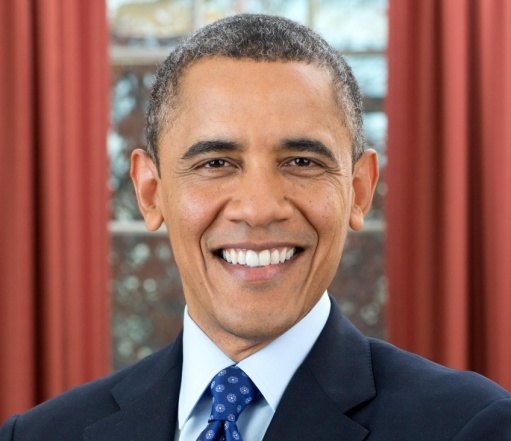 What country is this?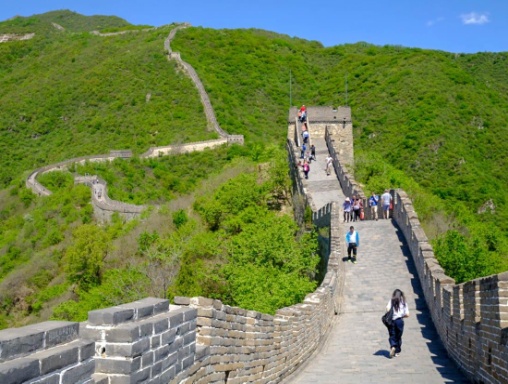 Bonus round - Baby photos: Name the teacher - Sarah, Aisling or Orla!?      2. 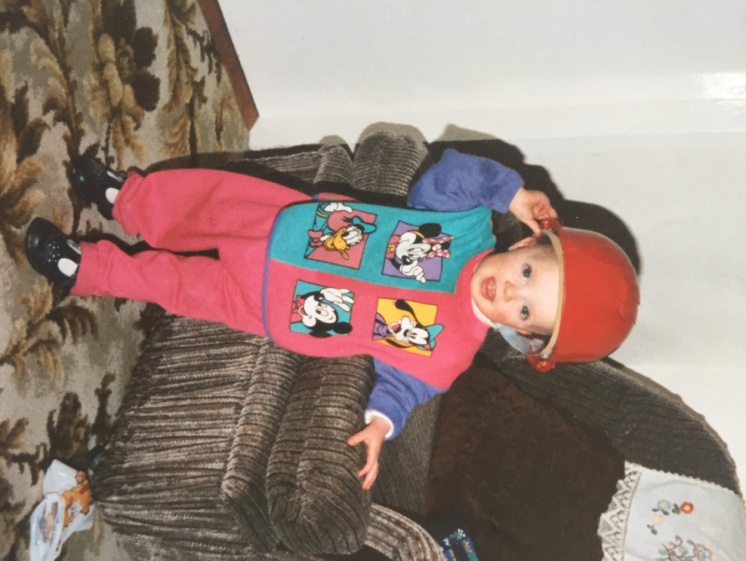 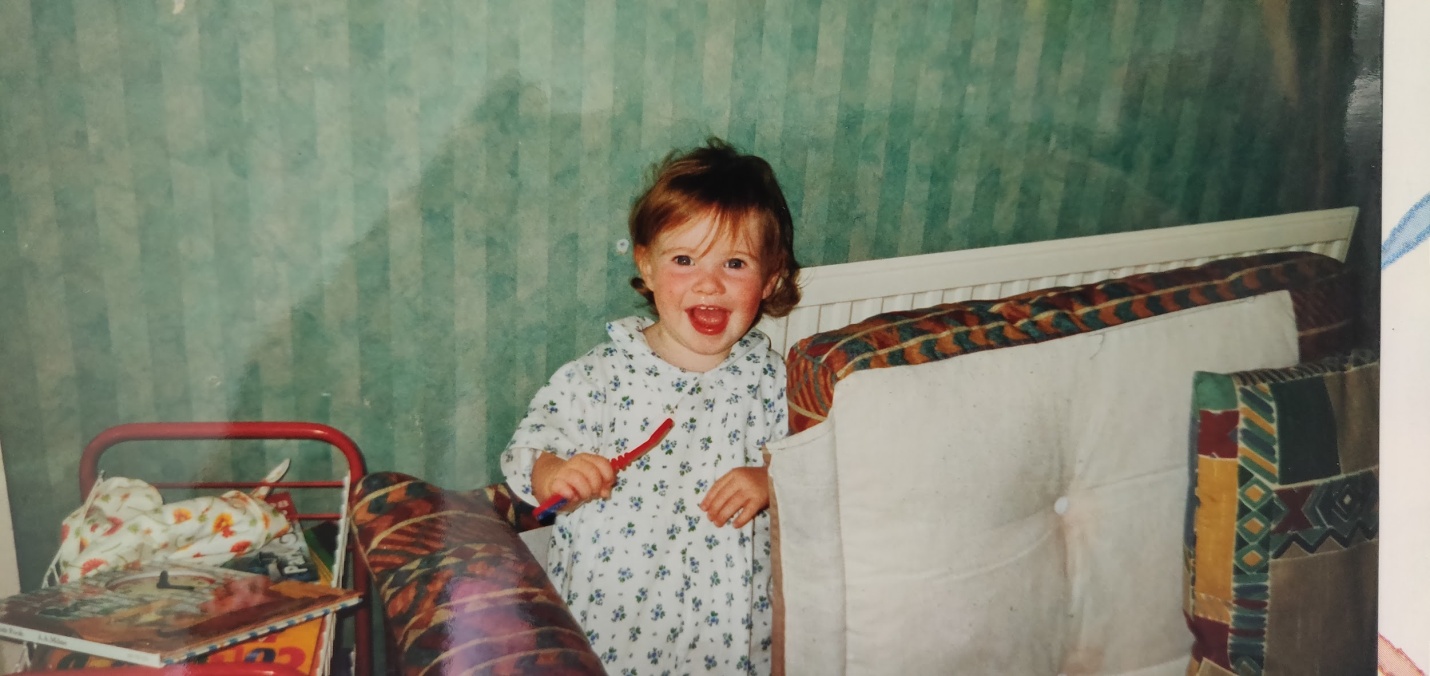        3. 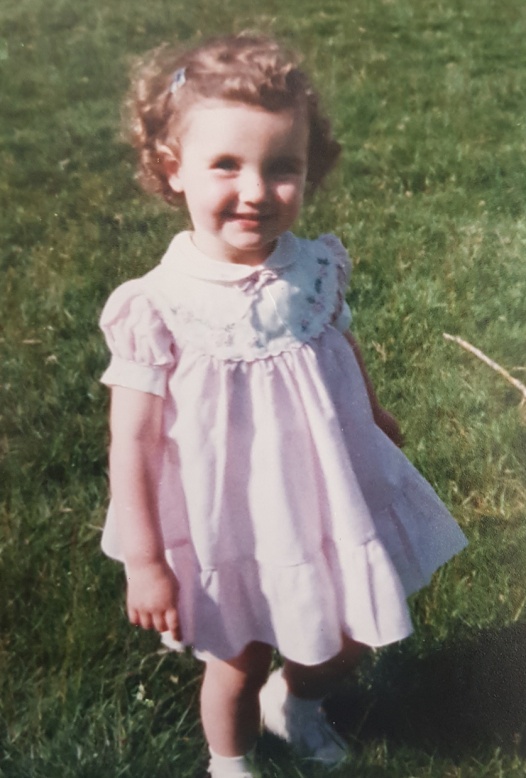 